1.____________________	2.__________ ___________		3.___________________ 	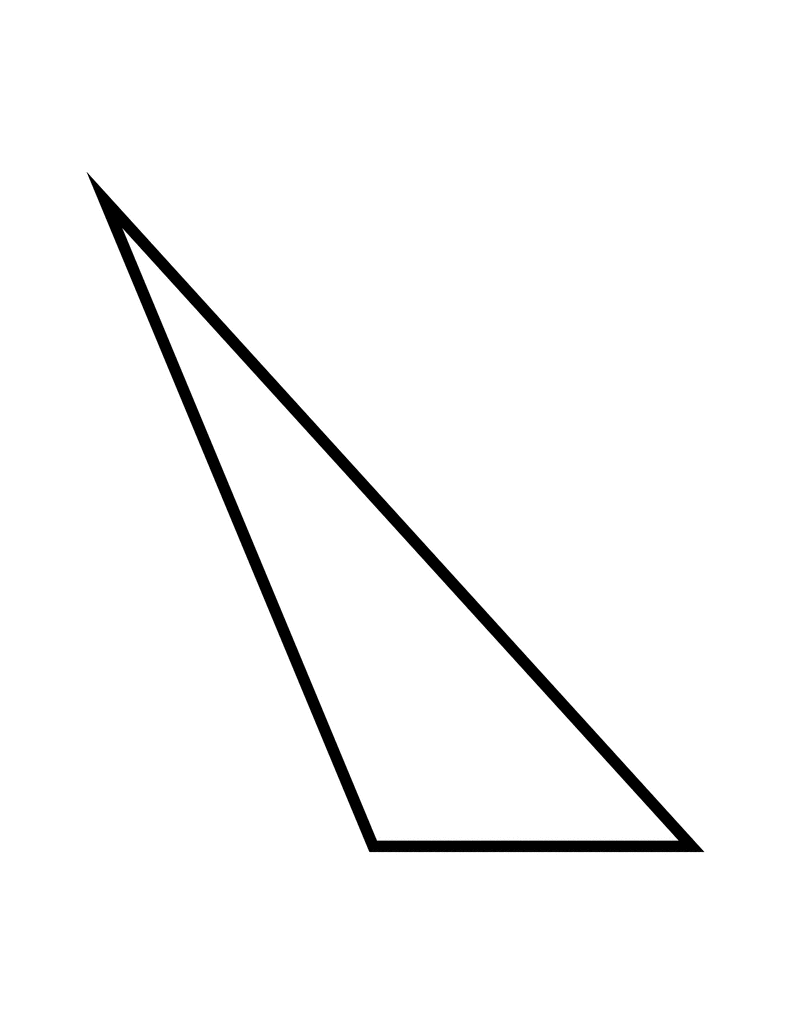 _____________________________________________________________________________________4.______________________	5.______________________		6.__________________________________________________________________________________________________________True or False___________7. All obtuse triangles have two acute angles.___________8. The sum of the interior angles of a triangle equals 360 degrees.___________9. A right triangle cannot be a scalene triangle.___________10. An equilateral triangle is also equiangular.acuteobtuserightscaleneisoscelesequilateral